Tá sé mar aidhm ag an Roinn Forbartha Tuaithe agus Pobail forbairt tuaithe agus pobail a chur chun cinn agus tacú le pobail bheoga, chuimsitheacha agus inbhuanaithe. Tá ról lárnach ag ár ndaoine óga i múineadh na sochaí conas forbairt inbhuanaithe a dhéanamh agus conas a chur ar dhaoine go mbraitheann siad go mbaineann siad leis.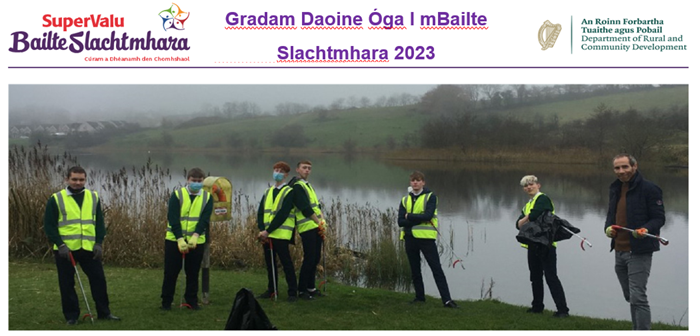 Tá an-áthas orainn duais speisialta a fhógairt do 2023 dar teideal “Gradam Daoine Óga i mBailte Slachtmhara”. Ba cheart go léireodh iontrálacha faoin Gradaim Daoine Óga an chaoi a spreagann agus a éascaíonn na grúpaí Bailte Slachtmhara teagmháil leis an aoisghrúpa 16 go 24 agus an chaoi a gcuireann an aoisghrúpa seo le gníomhaíochtaí áitiúla na Bailte Slachtmhara.Ciste duaise de €5,000. Bronnfar €1,000 ar an iontráil is fearr i ngach ceann de na ceithre réigiún le duais iomlán breise de €1,000.Ba chóir iontrálacha a chur isteach chuig tidytowns@drcd.gov.ie  agus an fhoirm iontrála don Ghradam do Dhaoine Óga á úsáid. Is féidir grianghraif a úsáid chun tacú le d’iontráil. Níl cead isteach don ghradam seo oscailte do Scoileanna.Foirm IontrálaAinm Ghrúpa:      Ainm Teagmhála Ghrúpa:      Seoladh Teagmhála Ghrúpa:      Ríomhphost Teagmhála Ghrúpa:      Uimhir Teagmhála Ghrúpa:      An bhfuil daoine óga ag do ghrúpa faoi láthair i do ghníomhaíochtaí Bailte Slachtmhara?      An bhfuil do ghrúpa rannpháirteach i nGradam Uachtarán Gaisce faoi láthair?       Síniú:      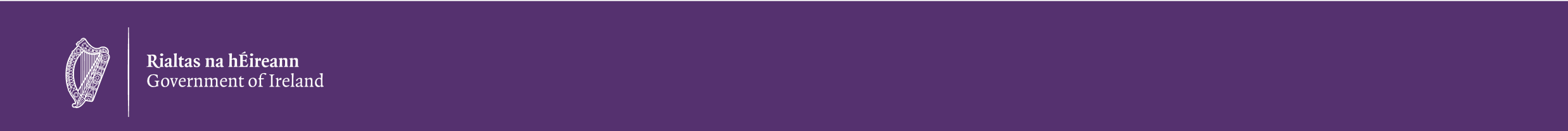 Má tá baill ag do ghrúpa san aoisghrúpa 16-24, cad a chiallaíonn a bheith mar chuid den ghrúpa Bailte  Slachtmhara dóibh (Cuir isteach sliocht athfhriotail má tá siad ar fáil)      Déan cur síos ar Thionscnaimh a rinne do ghrúpa chun rannpháirtíocht níos mó a spreagadh uathu siúd i do phobal idir 16 agus 24 bliana d’aois.      Déan cur síos ar na Tionscnaimh a dhéantar trína spreagtar nó ina dtugtar an deis do dhaoine óga ról ceannaireachta gníomhach a bheith acu sa phobal.      Cad iad na buntáistí a d’fhéadfadh a bheith ag baint le daoine idir 16 agus 24 bliana d’aois a thabhairt do do ghrúpa Bailte Slachtmhara?      